國立員林農工 103 學年度第 二 學期活動紀錄主題▇行政業務□性平教育□品格教育□衛生教育□環境教育□國際教育□家庭教育□語文教育□生命教育□生涯發展□就業輔導□專業技能□藝術教育□科學教育□體育教育□其他               ▇行政業務□性平教育□品格教育□衛生教育□環境教育□國際教育□家庭教育□語文教育□生命教育□生涯發展□就業輔導□專業技能□藝術教育□科學教育□體育教育□其他               ▇行政業務□性平教育□品格教育□衛生教育□環境教育□國際教育□家庭教育□語文教育□生命教育□生涯發展□就業輔導□專業技能□藝術教育□科學教育□體育教育□其他               活動名稱「校務願景宣導」「校務願景宣導」「校務願景宣導」主持(講)人校長-廖宏瑩校長-廖宏瑩校長-廖宏瑩辦理單位學務處協辦單位時間104年8月23日地點中正堂參與教師26人參與家長約400人內容概述校務經營方向學校願景及發展方向學生高職生涯發展高職學生的優勢校務經營方向學校願景及發展方向學生高職生涯發展高職學生的優勢校務經營方向學校願景及發展方向學生高職生涯發展高職學生的優勢活動照片活動照片活動照片活動照片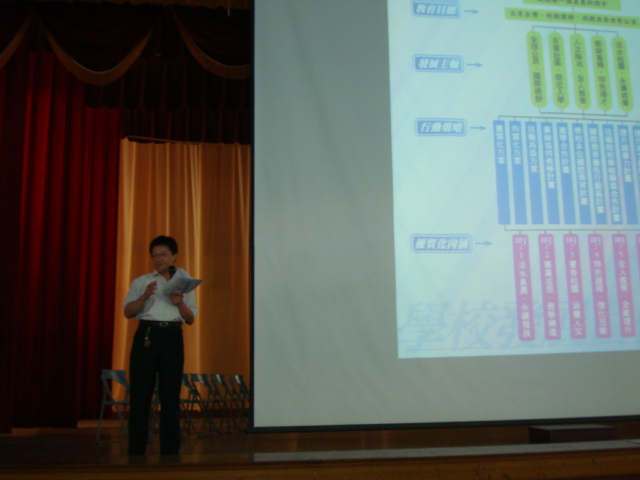 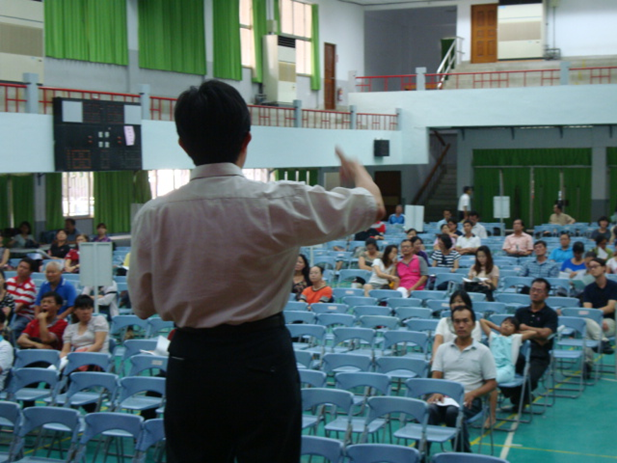 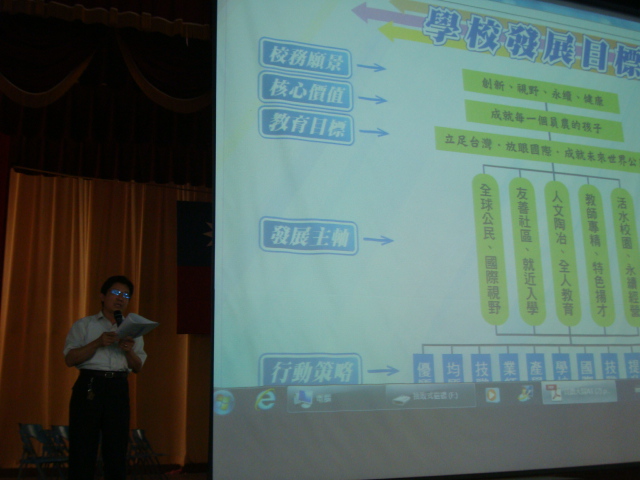 